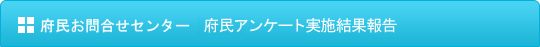 ◆2015年6月　府民の方へアンケートを実施しました！よりよいお問合せセンターづくりのために、府民の方からたくさんのご意見をいただきました。
ご協力ありがとうございました！！■　調査結果 　　アンケート総依頼数：681件　（前回668件）　　　有効回答516件　（前回514件）
　　無効回答（ガイダンスで回答に至らなかったもの）165件　（前回未回答154件））１　認知経路
Q1　【府民お問合せセンター】の電話番号はどちらでお知りになりましたか？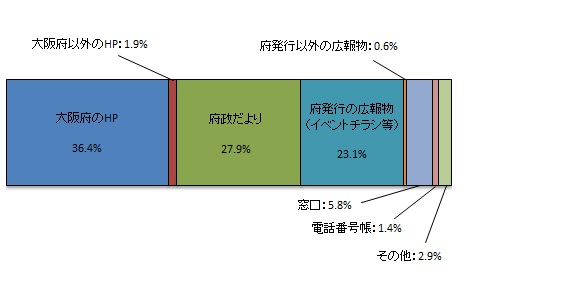 ２　応対に対する意見（オペレーターについて）
Q2　応対時間や、話すスピード・言葉づかいなど、わたくしの応対で、よかった点、
　　　気になる点などを簡単にお聞かせいただけませんか？■　府民の声（一部抜粋）　【良かった点】
　・ 明確な回答で助かった。
　・ 詳しく教えてもらい助かりました。
　・ インターネットで見るよりもすごくわかりやすかった。
　・ 迅速に的確に判断して答えてくれたので良かった。
　・ 想像以上に優しく対応してもらって非常に良かった。　【気になる点】
　・ 案内はわかりやすかったが、少し早口だった。３　府民満足度（センター全体のサービスについて）
Q3　わたくしの応対を含めまして、総合して府民お問合せセンターのサービスは
　　　10点満点で何点いただけますでしょうか？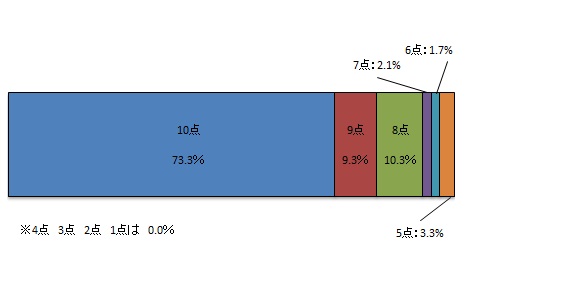 　　　　　【平均点9.4点】■　アンケートを終えて　　今回のアンケートは、516名の方にご回答いただきました。
　　まことにありがとうございました！１．調査日時2015年5月25月　月曜日から6月17日　水曜日
（土、日、祝を除く18日間実施）
9時から18時２．調査目的１　府民お問合せセンターの認知経路調査
２　オペレーターの対応評価調査
３　府民お問合せセンターの応対満足度調査３．調査方法調査目的１、２については府民からの電話による
問合せの際に、オペレーターがアンケート形式で
ヒアリング
調査目的３は音声ガイダンスによる調査